Реализация программы«Общечеловеческие ценности»в МКОУ \Арахкентская СОШ\ за 1 четверть  2020-21 учебный год.Директор школы ------------\ Магомедов Х.А.\Исполнитель: зам. дир. по ВР        ______   \Давудова Р.М.\МероприятияСрокиКлОтветственныеРезультат1Ценность - Правдивость.Основная мысль- всегда говори правду.14.09-19.0961Асельдарова Г.Б.Магомедова П.А.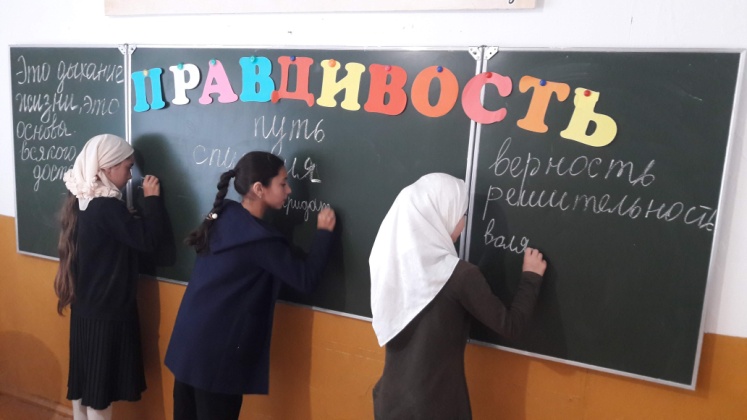 \Правдивость.\ кл. час в 6 классе . \охват 5 уч\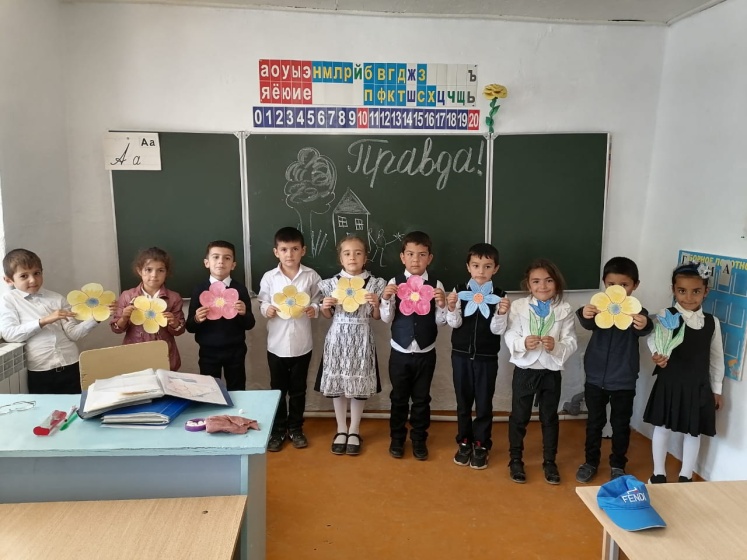 \Правда\ кл. час в 1 классе . охват 10 уч. 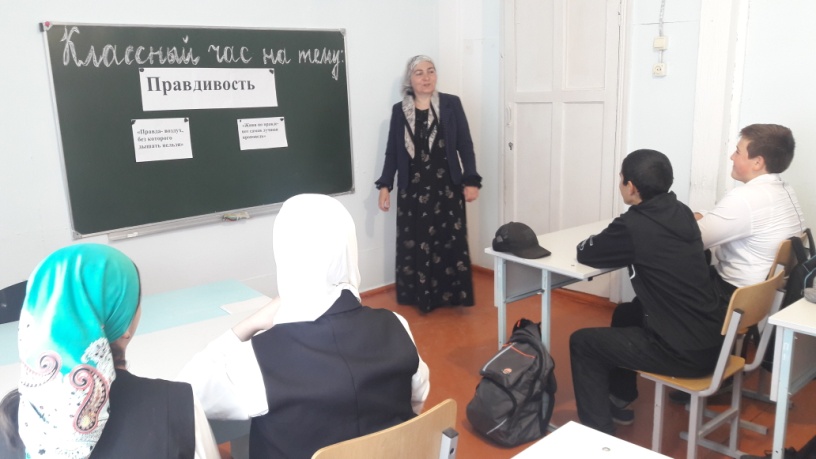 Кл. час в 9 классе. провела Гаджиева Н.М.\охват 9 уч\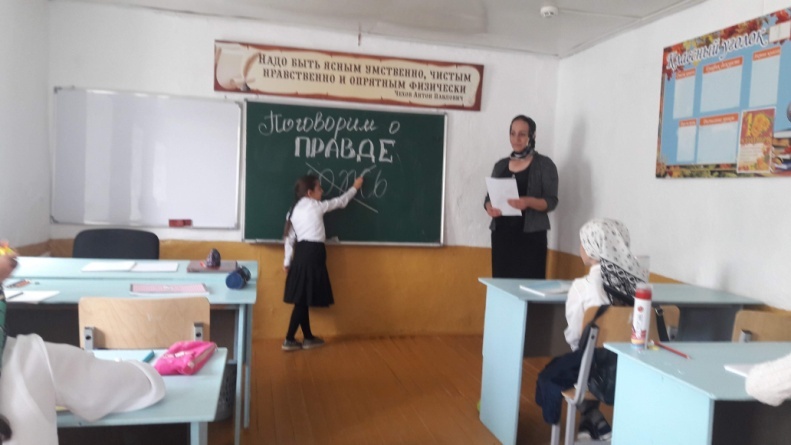 Беседа с учащимися 5 класса\ Поговорим о правде\. Провела беседу зам. дир. по ВР Давудова Р.М.\Охват 12 уч\4Ценность- Любовь к учёбе. Цитата: "Учение - это радость".2-7 октября1-9Кл. рук.ПредметникиЗам.дир. по ВР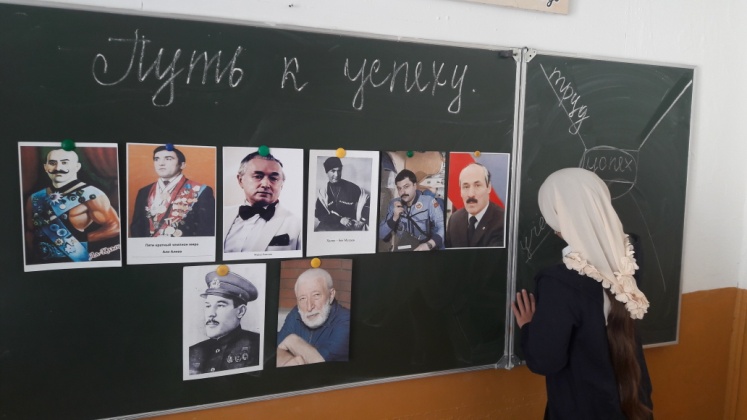 \Путь к успеху\ . кл. час в 6 классе. провела Асельдарова Г.Б.\0ХВАТ 5 УЧ\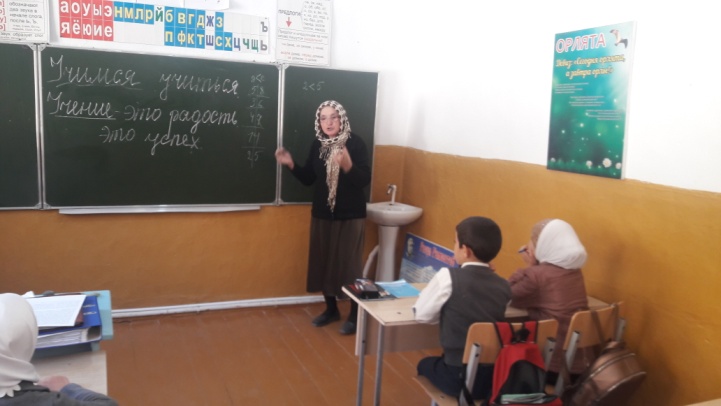 \Учимся учиться\ Беседа с учащимися 4 класса . провела Чупанова П.А.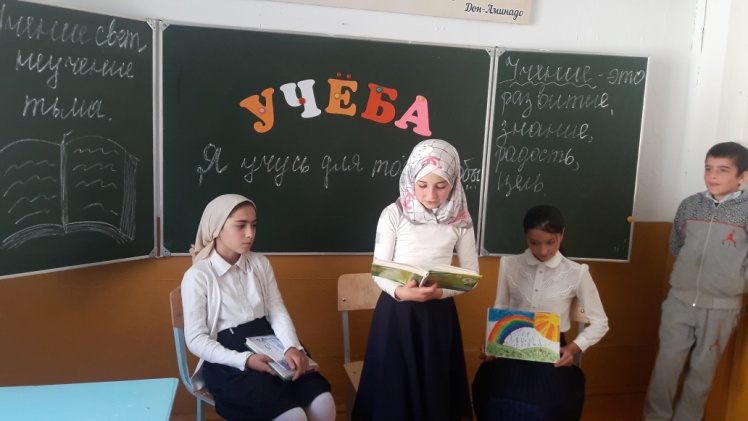 \Учеба\ тренинг в 6 классе. провела зам. дир. по ВР Давудова Р.М.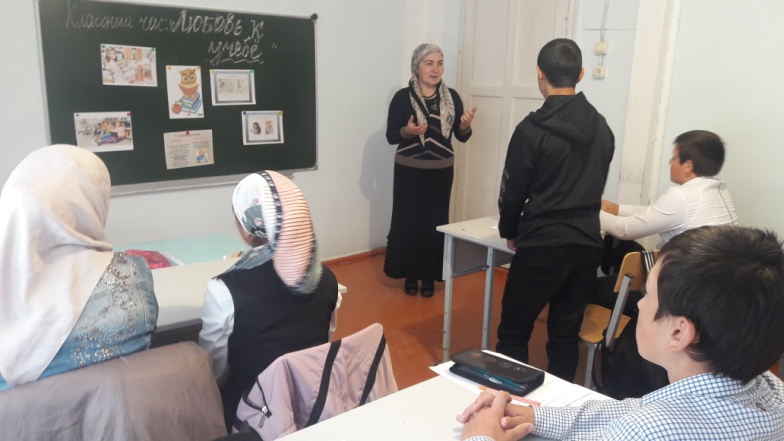 \Любовь к учебе\ кл. час. в 9 классе. провела Гаджиева Н.М.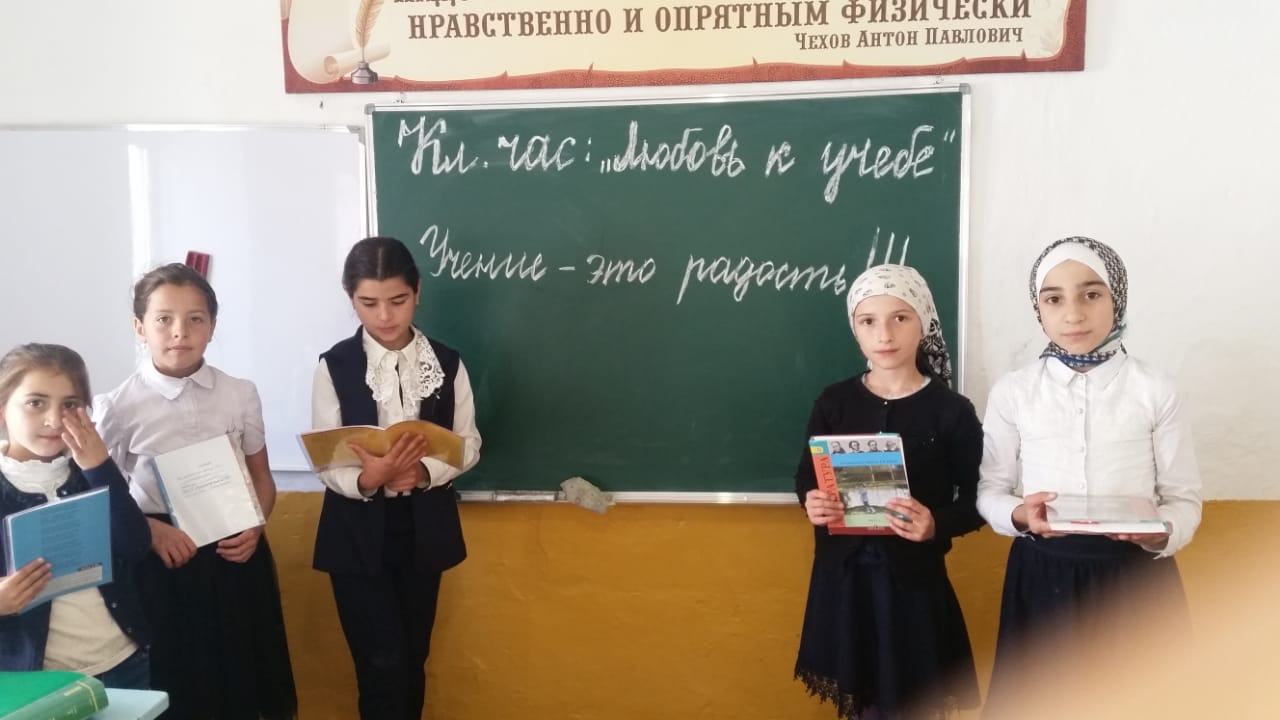 Любовь к учебе\ кл. час. в 5 классе. провела Абдулаева А.У.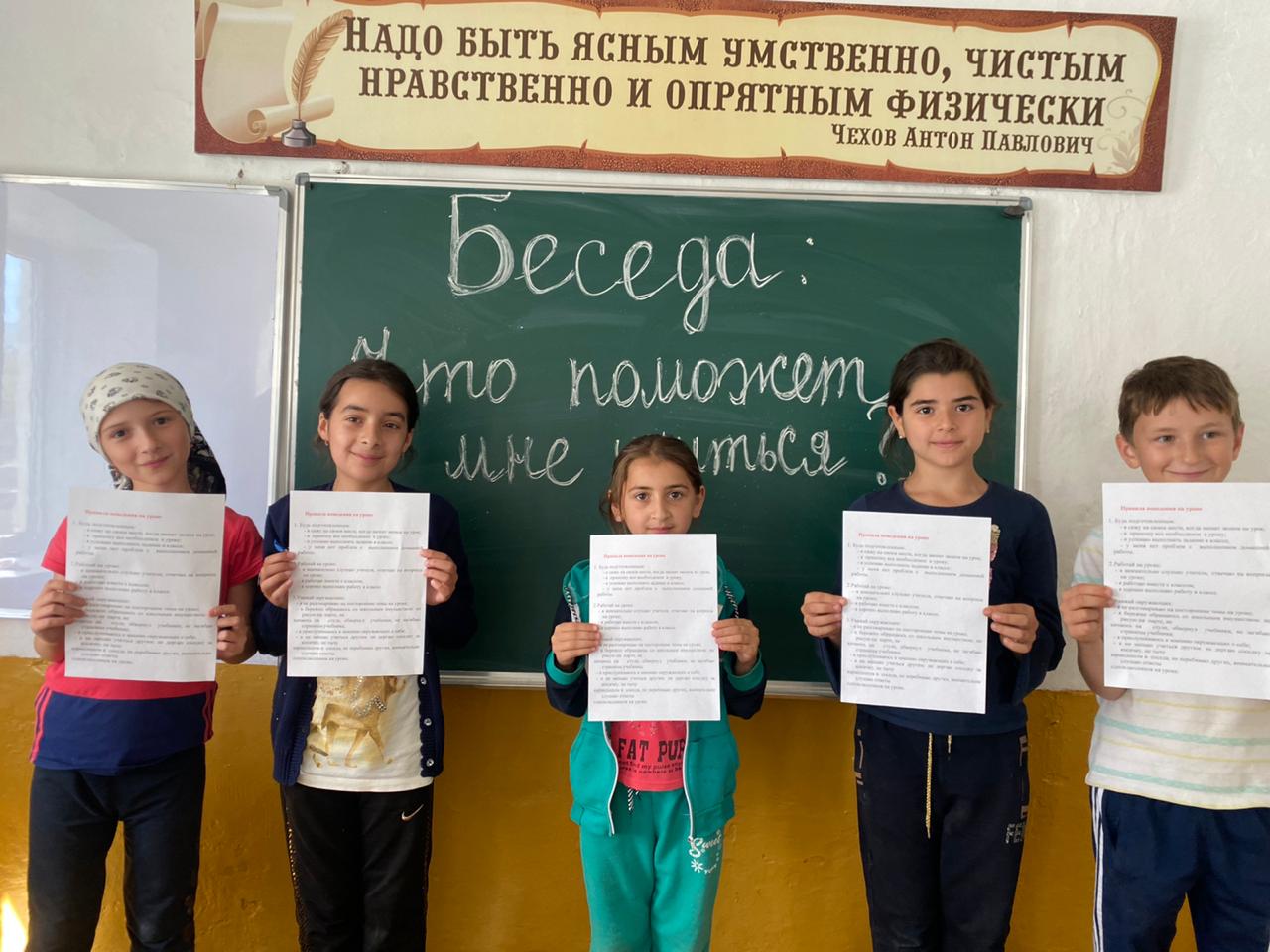 \Что поможет мне учиться\ беседа с учащимися 4-5 классов. Провела соц. пед. Магомедова П.М.\охват 16 уч\Ценность - Откровенность.Цитата: "Приверженность к Истине может избавить от многих тревог".9-14 октября 1-9Кл. рук.ПредметникиЗам.дир. по ВР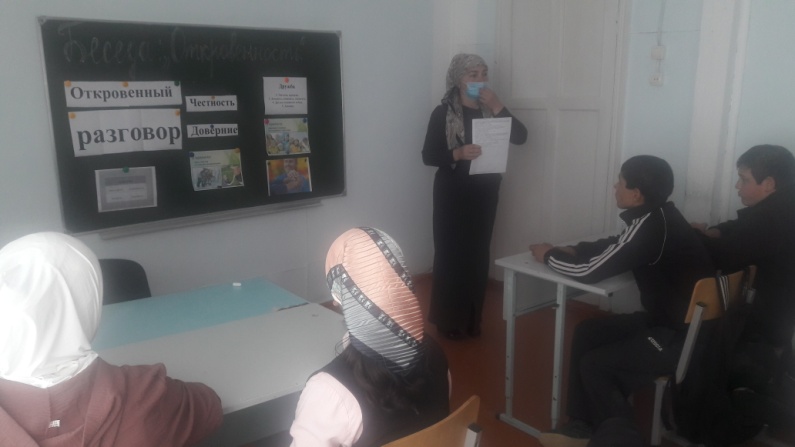 \Откровенный разговор\ . Беседа с учащимися 9 класса. Провела Гаджиева Н.М.\Охват 6 уч\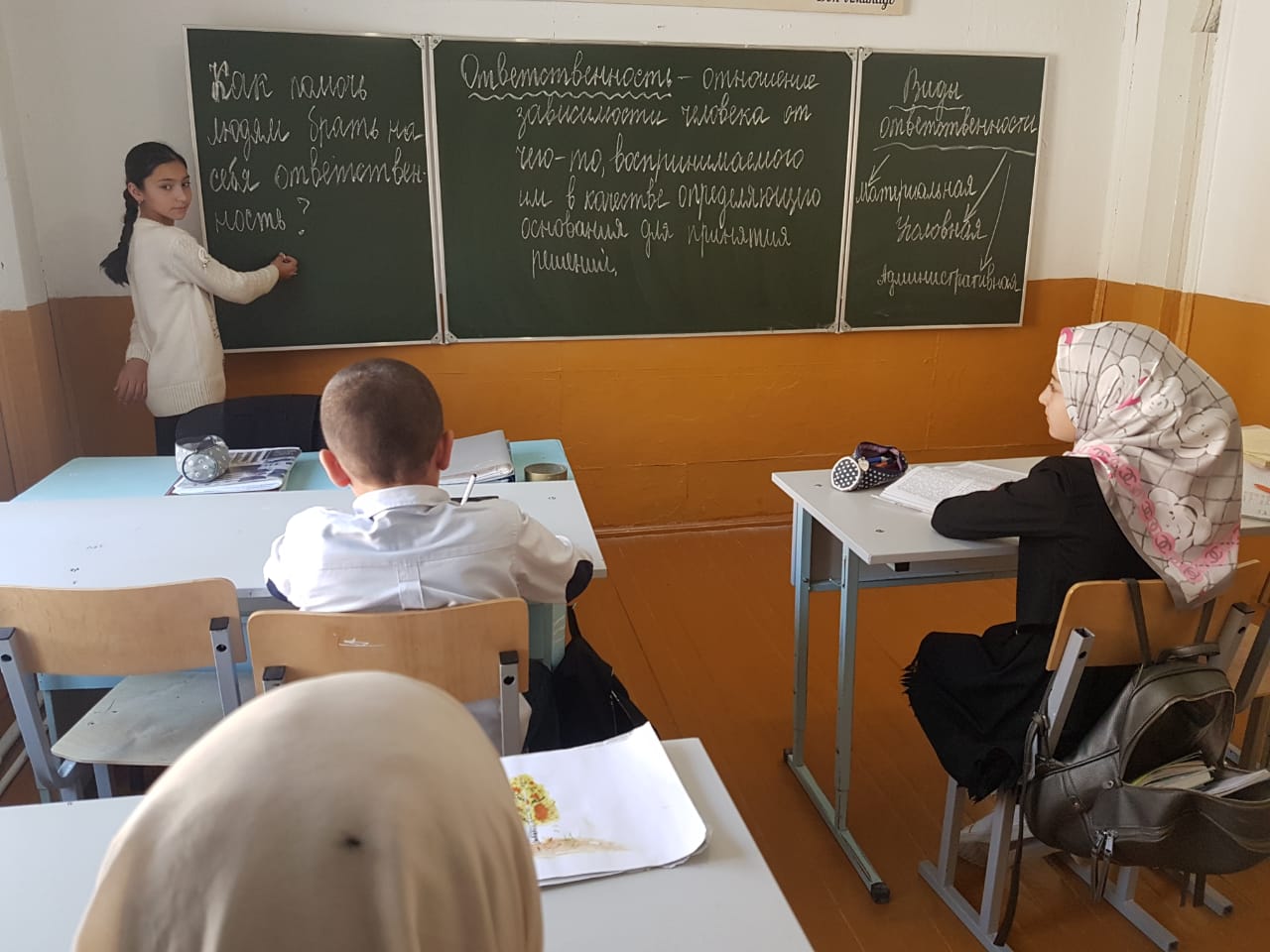 \ Откровенность.\ Беседа в 6 классе. Провела Асельдерова Г.Б.Ценность - Умение любить.Цитата: "Начинайте день с Любви, наполняйте день Любовью, завершайте день Любовью.16-21 октября1-9Кл. рук.ПредметникиЗам.дир. по ВР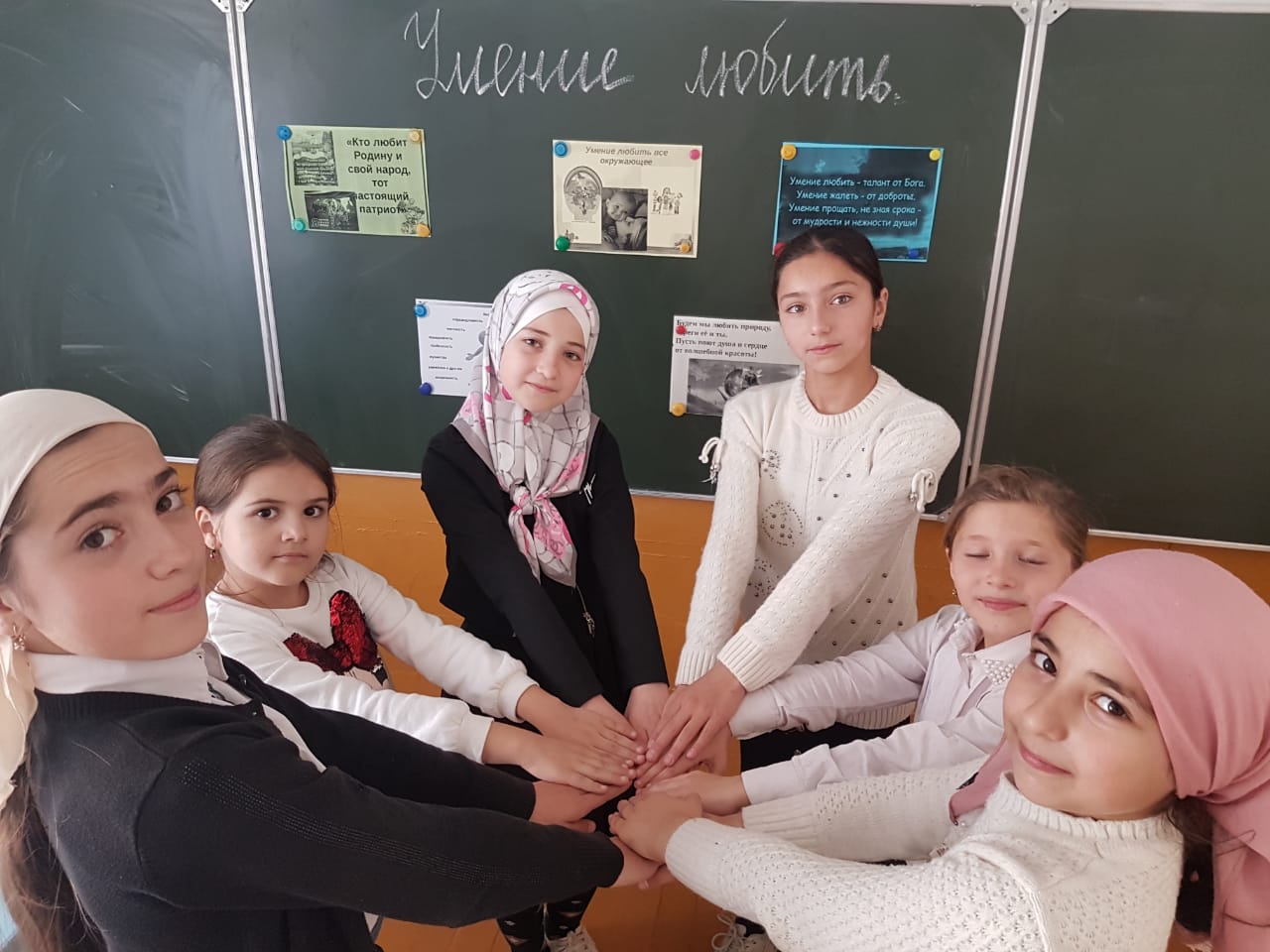 \Умение любить\ тренинг в 3-6 кл. Провела ст. вож. Асельдарова Г.Б. \охват 8 уч\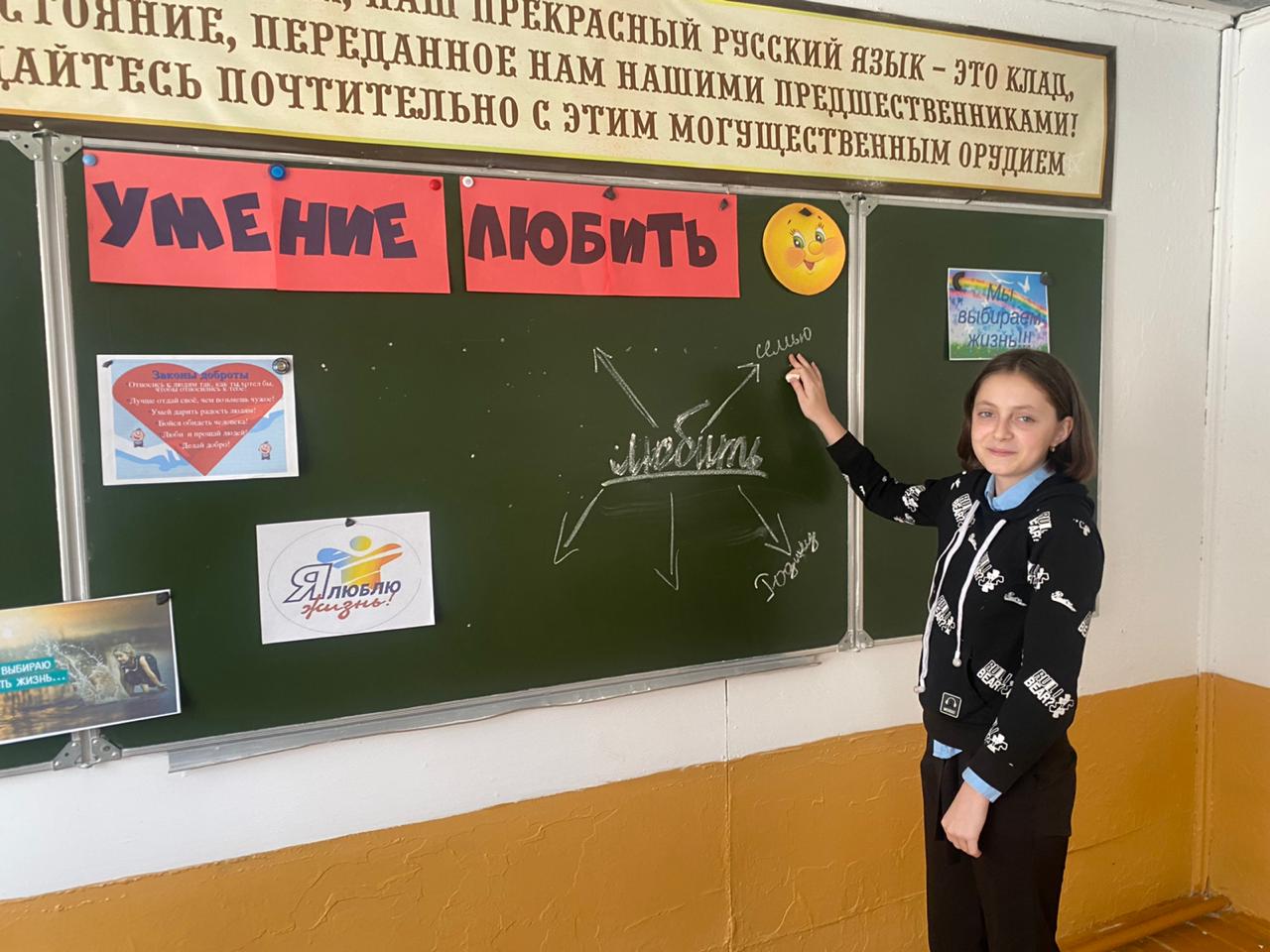 -\ Умение любить.\ Беседа с учащимися  7 класса. Провела соц. пед. Магомедова П.М. \охват 7 уч\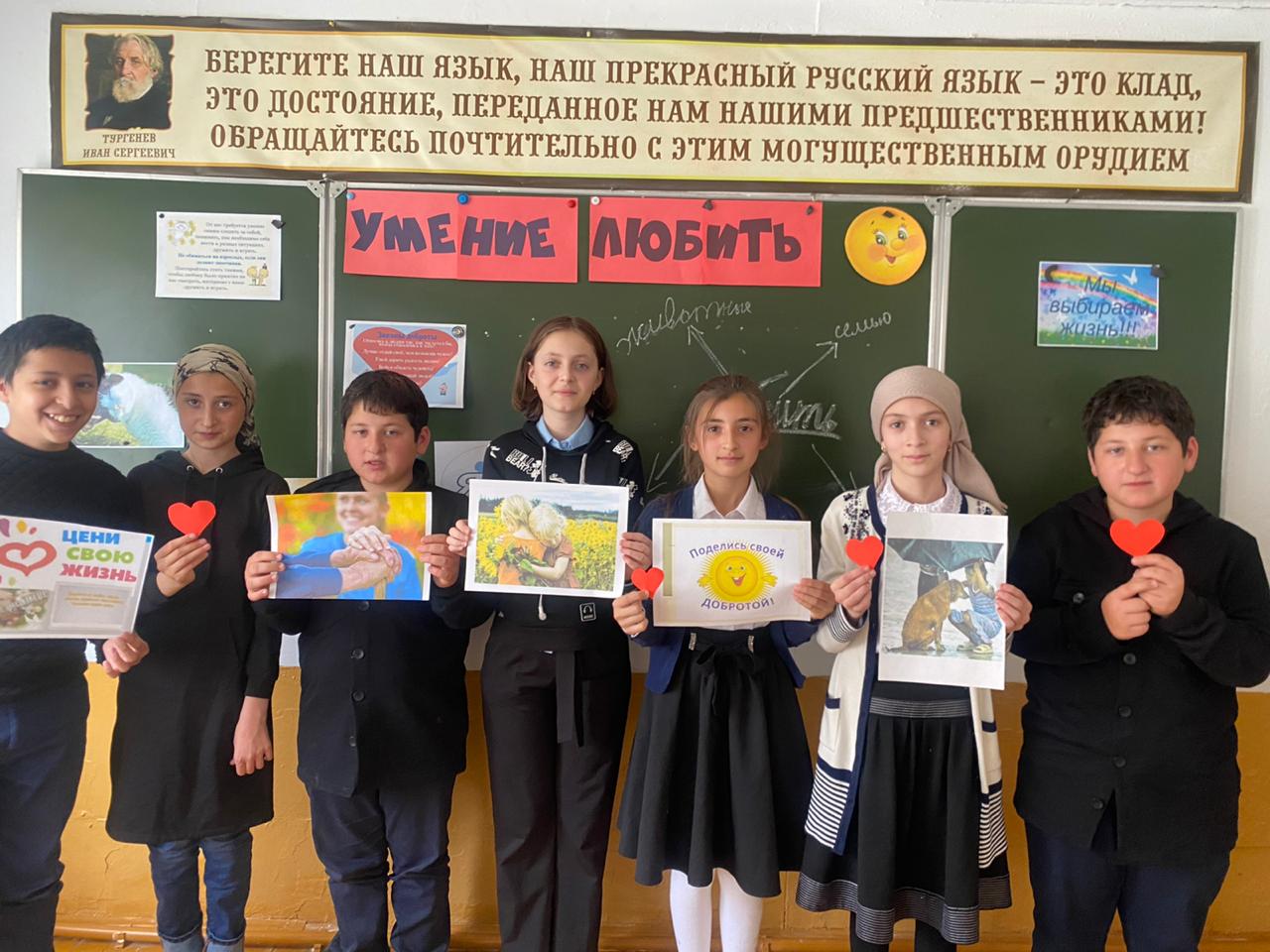 